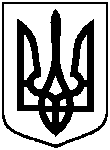 СУМСЬКА МІСЬКА ВІЙСЬКОВА АДМІНІСТРАЦІЯСУМСЬКОГО РАЙОНУ СУМСЬКОЇ ОБЛАСТІНАКАЗвід 29.12 2023							№ 144 - СМР 	Розглянувши звернення Акціонерного товариства «Укрпошта» (21560045), надані документи, відповідно до статті 79-1 Земельного кодексу України, статті 56 Закону України «Про землеустрій», частини четвертої статті 15 Закону України «Про доступ до публічної інформації», ураховуючи протокол засідання постійної комісії з питань архітектури, містобудування, регулювання земельних відносин, природокористування та екології Сумської міської ради 12 вересня 2023 року № 69, враховуючи указ Президента України від 31.10.2023 № 720/2023 «Про утворення військової адміністрації» та керуючись статтею 15 Закону України «Про правовий режим воєнного стану»НАКАЗУЮ:Затвердити технічну документацію із землеустрою щодо поділу земельної ділянки комунальної власності Сумської міської територіальної громади за адресою: м. Суми, вул. Герасима Кондратьєва, 171а, кадастровий номер 5910136300:12:005:0003, площею 0,1670 га, на дві земельні ділянки: площею 0,0334 га з кадастровим номером 5910136300:12:005:0025  та площею 0,1336 га з кадастровим номером 5910136300:12:005:0026. Категорія та цільове призначення земельних ділянок: землі житлової та громадської забудови, для будівництва і обслуговування багатоквартирного житлового будинку з об’єктами торгово-розважальної та ринкової інфраструктури (код 02.10).Начальник Сумської міськоївійськової адміністрації					Олексій ДРОЗДЕНКОВиконавець: Клименко ЮрійПро затвердження технічної документації із землеустрою щодо поділу земельної ділянки комунальної власності Сумської міської територіальної громади за адресою: м. Суми, вул. Герасима                  Кондратьєва, 171а, площею 0,1670 га, на дві земельні ділянки площами 0,0334 га та 0,1336 га